Diocesi di CremonaORDINAZIONE EPISCOPALE di mons. ANTONIO NAPOLIONIIndicazioni logisticheSabato 30 Gennaio 2016ore 15,00	a) Piazza del Comune: saluto del Sindaco di Cremona al Vescovo eletto                       b) Cattedrale: ordinazione episcopale presieduta da mons. Dante Lafranconi,                            Amministratore Apostolico di CremonaI FEDELII fedeli che desiderano partecipare avranno libero accesso alla Cattedrale a partire dalle 14,00. Tutti sono invitati a ritirare all’ingresso il libretto della celebrazione.Saranno predisposti i seguenti settori con accesso regolato da Pass: a) fedeli provenienti da Camerino - San Severino Marche; b) Giovani della FOCR e Scouts ; c) Rappresentanza delle Religiose della Diocesi; d) Autorità.I fedeli di Camerino - San Severino Marche richiederanno il pass per accedere al settore riservato a persone o Uffici indicati dalla propria Arcidiocesi.Per facilitare la partecipazione alla celebrazione saranno predisposti schermi in  Cattedrale e in Piazza del Comune.È vietato l’uso di cellulari all’interno della Cattedrale.STAMPA E TELEVISIONIGiornalisti, fotografi e operatori TV chiederanno il Pass per accedere alla Cattedrale all’Ufficio Diocesano Comunicazioni Sociali: comunicazionisociali@diocesidicremona.it. Non saranno ammessi in Cattedrale operatori del settore sprovvisti di Pass.Sarà loro riservata la tribuna e la cantoria con accesso dalla Cappella del SS. Sacramento,  porta e scala al lato destro guardando l’altare maggiore (è vietata la salita a sinistra, alla tribuna e alla cantoria dell’organo). PER LE AUTORITA’Per il prevedibile notevole  numero di fedeli, chiediamo la cortesia di evitare di portare gonfaloni e bandiere, se non delle eventuali rappresentanze di Comune e Provincia di Cremona e dei Comuni di origine e di ultimo ministero del vescovo eletto Antonio Napolioni.Le Autorità che desiderano partecipare alla celebrazione sono pregate di segnalare la loro presenza entro giovedì 28 gennaio telefonando al n° 0372-495011, tramite posta elettronica al seguente indirizzo: curiavescovile@diocesidicremona.it, oppure per fax 0372-495017.PRESBITERI E DIACONIComunicare la presenza entro il 28 Gennaio 2016Sacerdoti e Diaconi - diocesani e non - segnalino la loro presenza all’Ufficio Culto Divino entro il 28 Gennaio: liturgia@diocesidicremona.it; oppure tel. 0372- 495011 (ore 9,30 – 12,30); fax 0372-495017. Chi non ha comunicato la partecipazione non sarà ammesso alla concelebrazione. Il giorno dell’OrdinazioneIl Capitolo della Cattedrale, i Vicari Zonali, il Collegio dei Consultori e i Sacerdoti in rappresentanza della diocesi di Camerino-San Severino Marche sono pregati di trovarsi nella Sacrestia della Cattedrale entro le ore 14,45 portando con sé il proprio camice (troveranno a disposizione la casula).Tutti gli altri Sacerdoti che desiderano concelebrare porteranno il camice e la stola bianca personali, che indosseranno nella chiesa di S. Girolamo e nelle stanze dell’oratorio della Cattedrale adiacente alla Chiesa (via Sicardo 8; dietro il Battistero) per portarsi in Cattedrale entro le ore 14,30 nel settore loro assegnato (transetto meridionale). La sagrestia della Cattedrale non presterà nessuna veste liturgica.I Diaconi, si vestiranno entro le 14,30 nella Sacrestia della Cattedrale portando il camice e la stola personali. I diaconi che non presteranno servizio prenderanno posto, dietro i presbiteri concelebranti nel transetto meridionale.DOVE PARCHEGGIAREI sacerdoti e i fedeli che giungono a Cremona in automobile troveranno parcheggi:in piazza Marconi in centro città a m. 300 dalla Cattedrale (sotterraneo e a pagamento: € 1,70 h; http://www.sabait.it/it/parcheggi/cremona/piazza-marconi )in via Mantova, Foro Boario [Piazzale della Croce Rossa], gratuito, a Km 1 dalla Cattedrale.I pullman potranno posteggiare in Piazza Libertà (già Porta Venezia, di fronte al Comando dei Vigili Urbani). Eventualmente potranno far scendere i passeggeri in via Platina (dietro le absidi della Cattedrale) e poi raggiungere il suddetto parcheggio.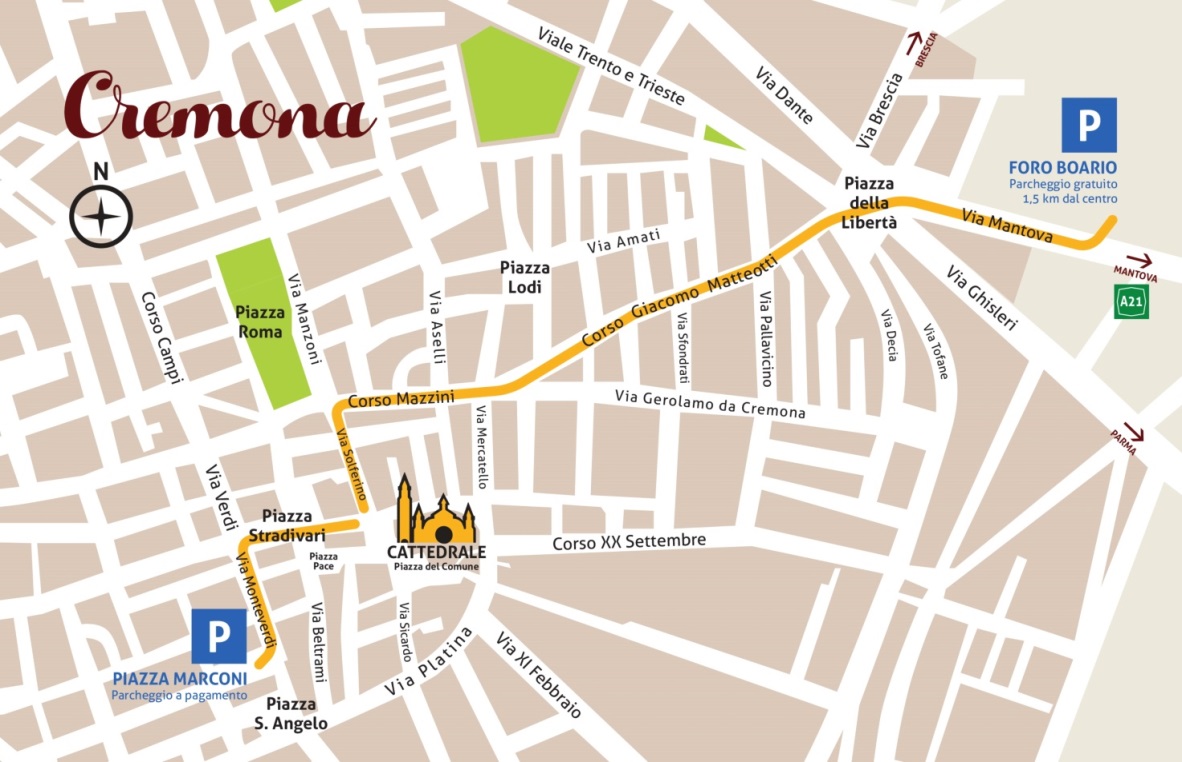 DOVE ALLOGGIAREI partecipanti al rito, che provengono da fuori Cremona e hanno bisogno di alloggiare in città, possono fare riferimento alla agenzia diocesana Profilotours:  Tel 0372 460592; Fax 037233997; profilocr@tin.it. 